						ธร-19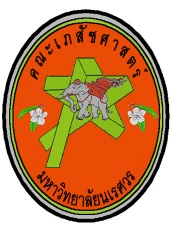 คณะเภสัชศาสตร์ มหาวิทยาลัยนเรศวรตำบลท่าโพธิ์ อำเภอเมือง จังหวัดพิษณุโลก 65000FACULTY OF PHARMACEUTICAL SCIENCESNARESUAN UNIVERSITYTUMBON TAPO AMPHUR MUANG PHITSANULOK THAILAND 65000TEL.0-5596-3730  :  FAX. 0-5596-3731วันที่...................................................................................เรียน/ TO    : ……………………………………………………………..   จาก/FROM  : ………………...……………………..…………โทรศัพท์/TEL : ……………………………………………………………    โทรศัพท์/TEL : …………………..……………………………โทรสาร : ……………………………………………………………………     โทรสาร/FAX : …………………………..…………………...		จำนวนหน้าที่ส่ง  รวมหน้านี้/ Number of pages including this page ……………………..หน้า□   ด่วน         □  เพื่อโปรดทราบ                □    เพื่อโปรดพิจารณา               □ กรุณาตอบกลับด่วนURGENT          FOR YOUR INFORMATION    FOR YOUR CONSIDERATION       REPLY PROMTLYข้อความ/ MESSAGE…………………………………………………………………………………………………………………………………………………………………………………………………………………………………………………………………………………………………………………………………..……………………………………………………………………………………………………………………………………………………………….…………………………………………………………………………………………………………………………………………………………………………………………………………………………………………………………………………………………………………………………………..……………………………………………………………………………………………………………………………………………………………….…………………………………………………………………………………………………………………………………………………………………………………………………………………………………………………………………………………………………………………………………..……………………………………………………………………………………………………………………………………………………………….